Túrakód: G_Berek-13,4 /  Táv.: 13,4 km  Szintidő: 2:59 óra, (átlagseb.: 4,49 km/h  /  Frissítve: 2020-11-20Túranév: Gyalog_Berek-13,4 km Résztávokhoz javasolt rész-szintidők (kerekített adatok, átlagsebességgel kalkulálva):Feldolgozták: Baráth László, Hernyik András, Valkai Árpád, 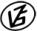 Tapasztalataidat, élményeidet őrömmel fogadjuk! 
(Fotó és videó anyagokat is várunk.)RésztávRésztávRész-szintidőRész-szintidőG_Berek-13,4_01-rtBerek / Rajt-Cél / terepfutó - Berek / 10:560:56G_Berek-13,4_02-rtBerek / 1 - Berek / 20:321:27G_Berek-13,4_03-rtBerek / 2 - Berek / 40:352:02G_Berek-13,4_04-rtBerek / 4 - Berek / 50:232:24G_Berek-13,4_05-rtBerek / 5 - Berek / 30:152:40G_Berek-13,4_06-rtBerek / 3 - Berek / Rajt-Cél / terepfutó0:192:59